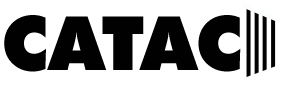 Preparació d’oposicions dePromoció interna per a l’accés al cos ADMINISTRATIU-4  (dilluns)Data d’inici : 6 de juny de 2016DADES PERSONALSCognoms i  Nom       						DNI      Adreça       				Població      		CP      Titulació acadèmica      Telèfon fixe_      		mòbil       		@mail      DADES PROFESSIONALSDepartament      						Centre      Adreça       				Població       			CP      Telèfon       		 extensió       	@mail      CONDICIÓ LABORAL:Funcionari/a  cos auxiliar  Si / No       Afiliat/ada:                     Si / No      DADES BANCÀRIESCognoms      				 Nom      			 DNI       Banc o Caixa       IBAN ( 2 lletres i 2 números)       Entitat       Oficina       Dig.Control        Núm. Compte (10 dígits)      Data       SignaturaLes dades contingudes en aquest imprès compleixen amb la Ley Orgánica 15/1999, de Protección de Datos de Carácter Personal.formació CATAC-IACCursos 2016Cursos 2016formació CATAC-IACCursPreparació d’oposicions dePromoció interna per a l’accés als cos de    ADMINISTRATIU –dilluns-formació CATAC-IACObjectiusConèixer el temari del cos Administratiu d’ administració per assolir les proves d’oposició de promoció interna d’aquest cos.formació CATAC-IACDestinataris*Personal  funcionari del cos  auxiliar d’administració general de  de Catalunya (C2) amb la titulació requerida per a l’accés al cos administratiu o bé 10 anys de serveis prestats al cos auxiliar.formació CATAC-IACDuradaFins  que es realitzi la primera prova del procés selectiu.formació CATAC-IACDia setmana i Horari/llocDILLUNS de  20.15 H Via Laietana núm. 57, pis 5è 4t formació CATAC-IACCalendari i preuEls cursos s’impartiran 1 dia a la setmana en horari de  20.15 h.La data  d’inici  és el 6 de  de JUNY 2016. El preu mensual del curs és proporcional a les hores impartides de classe.  El material d’estudi està inclòs  a la quota. La carència per aplicar el preu d’afiliat és de 3 mesos.Aquest calendari s’adaptarà a l’evolució del procés selectiu.formació CATAC-IACProfessoratCol·laboradors  de  CATAC experts en la preparació d’oposicions. formació CATAC-IACInformaciói inscripcionsformacio@catac.cat     933 172 120  Via Laietana, 57 pis 5è 4tformació CATAC-IACInformaciói inscripcionsOmplir el formulari adjunt i enviar-lo al nostre correu electrònic amb còpia del vostre DNI.Les places s’atorgaran per ordre d’inscripció. Dins d’aquest ordre tindran preferència els/les afiliats/desformació CATAC-IAC